CE DOCUMENT DOIT ÊTRE REMPLI PAR UN PROFESSIONNEL  Merci de remplir ce document et le joindre à la Demande de services en déficience physique services spécialisés externes.Notez que les interventions ont habituellement lieu au CRDP St-Hubert situé au 5300, chemin de Chambly à Saint-Hubert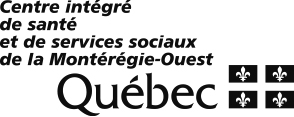 COMPLÉMENT D’INFORMATION PATComSECTION RÉSERVÉE SEULEMENT SI RÉFÉRENCE INTERNE DES SERVICES SPÉCIALISÉS  Direction des programmes Déficiences du CISSS de la Montérégie-OuestLa référence a-t-elle fait l'objet d’un échange interprogrammes entre le coordonnateur clinique du programme référent et le coordonnateur clinique du PATCom tel que requis dans le cas d’une demande de collaboration interprogrammes ?   Oui, passez aux questions suivantes   Non, cet échange doit d’abord être fait avant de procéder à la référence. Pour consulter la démarche de collaboration interprogrammes :  https://intranet.cisssmo.rtss.qc.ca/fr/publications-et-documents/guide-interprogrammes Renseignements médicaux / diagnostics  - Assurez-vous que ces informations sont mises à jour au SIPADRENSEIGNEMENTS DE L’USAGERRENSEIGNEMENTS DE L’USAGERRENSEIGNEMENTS DE L’USAGERRENSEIGNEMENTS DE L’USAGERRENSEIGNEMENTS DE L’USAGERRENSEIGNEMENTS DE L’USAGERRENSEIGNEMENTS DE L’USAGERRENSEIGNEMENTS DE L’USAGERRENSEIGNEMENTS DE L’USAGERRENSEIGNEMENTS DE L’USAGERRENSEIGNEMENTS DE L’USAGERRENSEIGNEMENTS DE L’USAGERPour l’identification, remplir seulement les cases Nom, Prénom et Date de naissance de l’encadré en haut de la page Pour l’identification, remplir seulement les cases Nom, Prénom et Date de naissance de l’encadré en haut de la page Pour l’identification, remplir seulement les cases Nom, Prénom et Date de naissance de l’encadré en haut de la page Pour l’identification, remplir seulement les cases Nom, Prénom et Date de naissance de l’encadré en haut de la page Pour l’identification, remplir seulement les cases Nom, Prénom et Date de naissance de l’encadré en haut de la page Pour l’identification, remplir seulement les cases Nom, Prénom et Date de naissance de l’encadré en haut de la page Pour l’identification, remplir seulement les cases Nom, Prénom et Date de naissance de l’encadré en haut de la page Pour l’identification, remplir seulement les cases Nom, Prénom et Date de naissance de l’encadré en haut de la page Pour l’identification, remplir seulement les cases Nom, Prénom et Date de naissance de l’encadré en haut de la page Pour l’identification, remplir seulement les cases Nom, Prénom et Date de naissance de l’encadré en haut de la page Pour l’identification, remplir seulement les cases Nom, Prénom et Date de naissance de l’encadré en haut de la page Pour l’identification, remplir seulement les cases Nom, Prénom et Date de naissance de l’encadré en haut de la page Diagnostic ou conclusion professionnelle lié à la présente demande : Diagnostic ou conclusion professionnelle lié à la présente demande : Diagnostic ou conclusion professionnelle lié à la présente demande : Diagnostic ou conclusion professionnelle lié à la présente demande : Diagnostic ou conclusion professionnelle lié à la présente demande : Diagnostic ou conclusion professionnelle lié à la présente demande : Autres diagnostics ou conditions associées : Autres diagnostics ou conditions associées : Autres diagnostics ou conditions associées : Évolution de la condition médicale, diagnostic à évolution :      Lente          Rapide           Inconnue/IncertaineÉvolution de la condition médicale, diagnostic à évolution :      Lente          Rapide           Inconnue/IncertaineÉvolution de la condition médicale, diagnostic à évolution :      Lente          Rapide           Inconnue/IncertaineÉvolution de la condition médicale, diagnostic à évolution :      Lente          Rapide           Inconnue/IncertaineÉvolution de la condition médicale, diagnostic à évolution :      Lente          Rapide           Inconnue/IncertaineÉvolution de la condition médicale, diagnostic à évolution :      Lente          Rapide           Inconnue/IncertaineÉvolution de la condition médicale, diagnostic à évolution :      Lente          Rapide           Inconnue/IncertaineÉvolution de la condition médicale, diagnostic à évolution :      Lente          Rapide           Inconnue/IncertaineÉvolution de la condition médicale, diagnostic à évolution :      Lente          Rapide           Inconnue/IncertaineÉvolution de la condition médicale, diagnostic à évolution :      Lente          Rapide           Inconnue/IncertaineÉvolution de la condition médicale, diagnostic à évolution :      Lente          Rapide           Inconnue/IncertaineÉvolution de la condition médicale, diagnostic à évolution :      Lente          Rapide           Inconnue/IncertaineRenseignements concernant sa condition médicale :  	   Ne s’applique pas  Appareil CPAP (Continuous Positive Airway Pressure)            Appareil BiPAP® (Bilevel Positive Airway Pressure)  Bonbonne d’oxygène   				   Usager ayant une trachéotomie Renseignements concernant sa condition médicale :  	   Ne s’applique pas  Appareil CPAP (Continuous Positive Airway Pressure)            Appareil BiPAP® (Bilevel Positive Airway Pressure)  Bonbonne d’oxygène   				   Usager ayant une trachéotomie Renseignements concernant sa condition médicale :  	   Ne s’applique pas  Appareil CPAP (Continuous Positive Airway Pressure)            Appareil BiPAP® (Bilevel Positive Airway Pressure)  Bonbonne d’oxygène   				   Usager ayant une trachéotomie Renseignements concernant sa condition médicale :  	   Ne s’applique pas  Appareil CPAP (Continuous Positive Airway Pressure)            Appareil BiPAP® (Bilevel Positive Airway Pressure)  Bonbonne d’oxygène   				   Usager ayant une trachéotomie Renseignements concernant sa condition médicale :  	   Ne s’applique pas  Appareil CPAP (Continuous Positive Airway Pressure)            Appareil BiPAP® (Bilevel Positive Airway Pressure)  Bonbonne d’oxygène   				   Usager ayant une trachéotomie Renseignements concernant sa condition médicale :  	   Ne s’applique pas  Appareil CPAP (Continuous Positive Airway Pressure)            Appareil BiPAP® (Bilevel Positive Airway Pressure)  Bonbonne d’oxygène   				   Usager ayant une trachéotomie Renseignements concernant sa condition médicale :  	   Ne s’applique pas  Appareil CPAP (Continuous Positive Airway Pressure)            Appareil BiPAP® (Bilevel Positive Airway Pressure)  Bonbonne d’oxygène   				   Usager ayant une trachéotomie Renseignements concernant sa condition médicale :  	   Ne s’applique pas  Appareil CPAP (Continuous Positive Airway Pressure)            Appareil BiPAP® (Bilevel Positive Airway Pressure)  Bonbonne d’oxygène   				   Usager ayant une trachéotomie Renseignements concernant sa condition médicale :  	   Ne s’applique pas  Appareil CPAP (Continuous Positive Airway Pressure)            Appareil BiPAP® (Bilevel Positive Airway Pressure)  Bonbonne d’oxygène   				   Usager ayant une trachéotomie Renseignements concernant sa condition médicale :  	   Ne s’applique pas  Appareil CPAP (Continuous Positive Airway Pressure)            Appareil BiPAP® (Bilevel Positive Airway Pressure)  Bonbonne d’oxygène   				   Usager ayant une trachéotomie Renseignements concernant sa condition médicale :  	   Ne s’applique pas  Appareil CPAP (Continuous Positive Airway Pressure)            Appareil BiPAP® (Bilevel Positive Airway Pressure)  Bonbonne d’oxygène   				   Usager ayant une trachéotomie Renseignements concernant sa condition médicale :  	   Ne s’applique pas  Appareil CPAP (Continuous Positive Airway Pressure)            Appareil BiPAP® (Bilevel Positive Airway Pressure)  Bonbonne d’oxygène   				   Usager ayant une trachéotomie 	MILIEU SCOLAIRE OU DE GARDE 	  Ne s’applique pas	MILIEU SCOLAIRE OU DE GARDE 	  Ne s’applique pas	MILIEU SCOLAIRE OU DE GARDE 	  Ne s’applique pas	MILIEU SCOLAIRE OU DE GARDE 	  Ne s’applique pas	MILIEU SCOLAIRE OU DE GARDE 	  Ne s’applique pas	MILIEU SCOLAIRE OU DE GARDE 	  Ne s’applique pas	MILIEU SCOLAIRE OU DE GARDE 	  Ne s’applique pas	MILIEU SCOLAIRE OU DE GARDE 	  Ne s’applique pas	MILIEU SCOLAIRE OU DE GARDE 	  Ne s’applique pas	MILIEU SCOLAIRE OU DE GARDE 	  Ne s’applique pas	MILIEU SCOLAIRE OU DE GARDE 	  Ne s’applique pas	MILIEU SCOLAIRE OU DE GARDE 	  Ne s’applique pas	MILIEU SCOLAIRE OU DE GARDE 	  Ne s’applique pasSi fréquentation d’un milieu de garde, Si fréquentation d’un milieu de garde, Si fréquentation d’un milieu de garde, Si fréquentation d’un milieu de garde, Si fréquentation d’un milieu de garde, Si fréquentation d’un milieu de garde, Si fréquentation d’un milieu de garde, Si fréquentation d’un milieu de garde,    -Quelle est l’année de l’intégration scolaire et le type de classe prévu si connu?   -Quelle est l’année de l’intégration scolaire et le type de classe prévu si connu?   -Quelle est l’année de l’intégration scolaire et le type de classe prévu si connu?   -Quelle est l’année de l’intégration scolaire et le type de classe prévu si connu?   -Quelle est l’année de l’intégration scolaire et le type de classe prévu si connu?   -Quelle est l’année de l’intégration scolaire et le type de classe prévu si connu?   -Quelle est l’année de l’intégration scolaire et le type de classe prévu si connu?   -Quelle est l’année de l’intégration scolaire et le type de classe prévu si connu?Nom de l’école où l’usager est scolarisé actuellement : Nom de l’école où l’usager est scolarisé actuellement : Nom de l’école où l’usager est scolarisé actuellement : Nom de l’école où l’usager est scolarisé actuellement : Type de classe : Niveau de scolarité :Niveau de scolarité :Niveau de scolarité :Fréquentation temps :          Temps plein          Temps partiel     Précisez le nombre d’heures : Fréquentation temps :          Temps plein          Temps partiel     Précisez le nombre d’heures : Fréquentation temps :          Temps plein          Temps partiel     Précisez le nombre d’heures : Fréquentation temps :          Temps plein          Temps partiel     Précisez le nombre d’heures : Fréquentation temps :          Temps plein          Temps partiel     Précisez le nombre d’heures : Fréquentation temps :          Temps plein          Temps partiel     Précisez le nombre d’heures : Fréquentation temps :          Temps plein          Temps partiel     Précisez le nombre d’heures : Fréquentation temps :          Temps plein          Temps partiel     Précisez le nombre d’heures : Fréquentation temps :          Temps plein          Temps partiel     Précisez le nombre d’heures : Professionnel(s) impliqué(s) Prénom, Nom, titre, téléphone et courriel :Professionnel(s) impliqué(s) Prénom, Nom, titre, téléphone et courriel :Professionnel(s) impliqué(s) Prénom, Nom, titre, téléphone et courriel :Professionnel(s) impliqué(s) Prénom, Nom, titre, téléphone et courriel :Professionnel(s) impliqué(s) Prénom, Nom, titre, téléphone et courriel :Professionnel(s) impliqué(s) Prénom, Nom, titre, téléphone et courriel :Professionnel(s) impliqué(s) Prénom, Nom, titre, téléphone et courriel :	TRAVAILLEUR 	  Ne s’applique pas	TRAVAILLEUR 	  Ne s’applique pas	TRAVAILLEUR 	  Ne s’applique pas	TRAVAILLEUR 	  Ne s’applique pas	TRAVAILLEUR 	  Ne s’applique pas	TRAVAILLEUR 	  Ne s’applique pas	TRAVAILLEUR 	  Ne s’applique pas	TRAVAILLEUR 	  Ne s’applique pas	TRAVAILLEUR 	  Ne s’applique pas	TRAVAILLEUR 	  Ne s’applique pas	TRAVAILLEUR 	  Ne s’applique pas	TRAVAILLEUR 	  Ne s’applique pas	TRAVAILLEUR 	  Ne s’applique pasActuellement :      En emploi      En recherche d’emploi      En arrêt de travail (date de retour prévu) :        Actuellement :      En emploi      En recherche d’emploi      En arrêt de travail (date de retour prévu) :        Actuellement :      En emploi      En recherche d’emploi      En arrêt de travail (date de retour prévu) :        Actuellement :      En emploi      En recherche d’emploi      En arrêt de travail (date de retour prévu) :        Actuellement :      En emploi      En recherche d’emploi      En arrêt de travail (date de retour prévu) :        Actuellement :      En emploi      En recherche d’emploi      En arrêt de travail (date de retour prévu) :        Actuellement :      En emploi      En recherche d’emploi      En arrêt de travail (date de retour prévu) :        Actuellement :      En emploi      En recherche d’emploi      En arrêt de travail (date de retour prévu) :        Actuellement :      En emploi      En recherche d’emploi      En arrêt de travail (date de retour prévu) :        Actuellement :      En emploi      En recherche d’emploi      En arrêt de travail (date de retour prévu) :        Actuellement :      En emploi      En recherche d’emploi      En arrêt de travail (date de retour prévu) :        Précisez le type d’emploi : Précisez le type d’emploi : Une aide technologique est-elle nécessaire pour la réalisation du travail ?       NON        OUI , précisez : Une aide technologique est-elle nécessaire pour la réalisation du travail ?       NON        OUI , précisez : Une aide technologique est-elle nécessaire pour la réalisation du travail ?       NON        OUI , précisez : Une aide technologique est-elle nécessaire pour la réalisation du travail ?       NON        OUI , précisez : Une aide technologique est-elle nécessaire pour la réalisation du travail ?       NON        OUI , précisez : Une aide technologique est-elle nécessaire pour la réalisation du travail ?       NON        OUI , précisez : Une aide technologique est-elle nécessaire pour la réalisation du travail ?       NON        OUI , précisez : Une aide technologique est-elle nécessaire pour la réalisation du travail ?       NON        OUI , précisez : Une aide technologique est-elle nécessaire pour la réalisation du travail ?       NON        OUI , précisez : Une aide technologique est-elle nécessaire pour la réalisation du travail ?       NON        OUI , précisez : NATURE DE LA RÉFÉRENCE AU PATCom – bien lire et choisir entre SECTION A ou B ou CNATURE DE LA RÉFÉRENCE AU PATCom – bien lire et choisir entre SECTION A ou B ou CNATURE DE LA RÉFÉRENCE AU PATCom – bien lire et choisir entre SECTION A ou B ou CNATURE DE LA RÉFÉRENCE AU PATCom – bien lire et choisir entre SECTION A ou B ou CNATURE DE LA RÉFÉRENCE AU PATCom – bien lire et choisir entre SECTION A ou B ou CNATURE DE LA RÉFÉRENCE AU PATCom – bien lire et choisir entre SECTION A ou B ou CNATURE DE LA RÉFÉRENCE AU PATCom – bien lire et choisir entre SECTION A ou B ou CNATURE DE LA RÉFÉRENCE AU PATCom – bien lire et choisir entre SECTION A ou B ou CNATURE DE LA RÉFÉRENCE AU PATCom – bien lire et choisir entre SECTION A ou B ou CNATURE DE LA RÉFÉRENCE AU PATCom – bien lire et choisir entre SECTION A ou B ou CNATURE DE LA RÉFÉRENCE AU PATCom – bien lire et choisir entre SECTION A ou B ou CNATURE DE LA RÉFÉRENCE AU PATCom – bien lire et choisir entre SECTION A ou B ou C      SECTION A :   Demande de réparation de l’aide technologique pour un usager connu du PATCom CISSSMO et pour qui il n’y a pas de changement de sa condition en lien avec l’utilisation de cette aide technologique. *Pour cette situation seulement, pas besoin de compléter les autres sections de cette fiche.      SECTION A :   Demande de réparation de l’aide technologique pour un usager connu du PATCom CISSSMO et pour qui il n’y a pas de changement de sa condition en lien avec l’utilisation de cette aide technologique. *Pour cette situation seulement, pas besoin de compléter les autres sections de cette fiche.      SECTION A :   Demande de réparation de l’aide technologique pour un usager connu du PATCom CISSSMO et pour qui il n’y a pas de changement de sa condition en lien avec l’utilisation de cette aide technologique. *Pour cette situation seulement, pas besoin de compléter les autres sections de cette fiche.      SECTION A :   Demande de réparation de l’aide technologique pour un usager connu du PATCom CISSSMO et pour qui il n’y a pas de changement de sa condition en lien avec l’utilisation de cette aide technologique. *Pour cette situation seulement, pas besoin de compléter les autres sections de cette fiche.      SECTION A :   Demande de réparation de l’aide technologique pour un usager connu du PATCom CISSSMO et pour qui il n’y a pas de changement de sa condition en lien avec l’utilisation de cette aide technologique. *Pour cette situation seulement, pas besoin de compléter les autres sections de cette fiche.      SECTION A :   Demande de réparation de l’aide technologique pour un usager connu du PATCom CISSSMO et pour qui il n’y a pas de changement de sa condition en lien avec l’utilisation de cette aide technologique. *Pour cette situation seulement, pas besoin de compléter les autres sections de cette fiche.      SECTION A :   Demande de réparation de l’aide technologique pour un usager connu du PATCom CISSSMO et pour qui il n’y a pas de changement de sa condition en lien avec l’utilisation de cette aide technologique. *Pour cette situation seulement, pas besoin de compléter les autres sections de cette fiche.      SECTION A :   Demande de réparation de l’aide technologique pour un usager connu du PATCom CISSSMO et pour qui il n’y a pas de changement de sa condition en lien avec l’utilisation de cette aide technologique. *Pour cette situation seulement, pas besoin de compléter les autres sections de cette fiche.      SECTION A :   Demande de réparation de l’aide technologique pour un usager connu du PATCom CISSSMO et pour qui il n’y a pas de changement de sa condition en lien avec l’utilisation de cette aide technologique. *Pour cette situation seulement, pas besoin de compléter les autres sections de cette fiche.      SECTION A :   Demande de réparation de l’aide technologique pour un usager connu du PATCom CISSSMO et pour qui il n’y a pas de changement de sa condition en lien avec l’utilisation de cette aide technologique. *Pour cette situation seulement, pas besoin de compléter les autres sections de cette fiche.      SECTION A :   Demande de réparation de l’aide technologique pour un usager connu du PATCom CISSSMO et pour qui il n’y a pas de changement de sa condition en lien avec l’utilisation de cette aide technologique. *Pour cette situation seulement, pas besoin de compléter les autres sections de cette fiche.      SECTION A :   Demande de réparation de l’aide technologique pour un usager connu du PATCom CISSSMO et pour qui il n’y a pas de changement de sa condition en lien avec l’utilisation de cette aide technologique. *Pour cette situation seulement, pas besoin de compléter les autres sections de cette fiche.   SECTION B :   Concerne une aide technologique que l’usager possède déjà. Choisir une des options suivantes et inscrire les renseignements concernant l’aide technologique que possède l’usager en lien avec la présente demande.    Ajustements/Modifications/Reprogrammation                  Entrainements à l’utilisation   Intégration dans un nouveau milieu de vie                       Fin de scolarisation (aide tech. prêtée via mesure 30810)   SECTION B :   Concerne une aide technologique que l’usager possède déjà. Choisir une des options suivantes et inscrire les renseignements concernant l’aide technologique que possède l’usager en lien avec la présente demande.    Ajustements/Modifications/Reprogrammation                  Entrainements à l’utilisation   Intégration dans un nouveau milieu de vie                       Fin de scolarisation (aide tech. prêtée via mesure 30810)   SECTION B :   Concerne une aide technologique que l’usager possède déjà. Choisir une des options suivantes et inscrire les renseignements concernant l’aide technologique que possède l’usager en lien avec la présente demande.    Ajustements/Modifications/Reprogrammation                  Entrainements à l’utilisation   Intégration dans un nouveau milieu de vie                       Fin de scolarisation (aide tech. prêtée via mesure 30810)   SECTION B :   Concerne une aide technologique que l’usager possède déjà. Choisir une des options suivantes et inscrire les renseignements concernant l’aide technologique que possède l’usager en lien avec la présente demande.    Ajustements/Modifications/Reprogrammation                  Entrainements à l’utilisation   Intégration dans un nouveau milieu de vie                       Fin de scolarisation (aide tech. prêtée via mesure 30810)   SECTION B :   Concerne une aide technologique que l’usager possède déjà. Choisir une des options suivantes et inscrire les renseignements concernant l’aide technologique que possède l’usager en lien avec la présente demande.    Ajustements/Modifications/Reprogrammation                  Entrainements à l’utilisation   Intégration dans un nouveau milieu de vie                       Fin de scolarisation (aide tech. prêtée via mesure 30810)   SECTION B :   Concerne une aide technologique que l’usager possède déjà. Choisir une des options suivantes et inscrire les renseignements concernant l’aide technologique que possède l’usager en lien avec la présente demande.    Ajustements/Modifications/Reprogrammation                  Entrainements à l’utilisation   Intégration dans un nouveau milieu de vie                       Fin de scolarisation (aide tech. prêtée via mesure 30810)   SECTION B :   Concerne une aide technologique que l’usager possède déjà. Choisir une des options suivantes et inscrire les renseignements concernant l’aide technologique que possède l’usager en lien avec la présente demande.    Ajustements/Modifications/Reprogrammation                  Entrainements à l’utilisation   Intégration dans un nouveau milieu de vie                       Fin de scolarisation (aide tech. prêtée via mesure 30810)   SECTION B :   Concerne une aide technologique que l’usager possède déjà. Choisir une des options suivantes et inscrire les renseignements concernant l’aide technologique que possède l’usager en lien avec la présente demande.    Ajustements/Modifications/Reprogrammation                  Entrainements à l’utilisation   Intégration dans un nouveau milieu de vie                       Fin de scolarisation (aide tech. prêtée via mesure 30810)   SECTION B :   Concerne une aide technologique que l’usager possède déjà. Choisir une des options suivantes et inscrire les renseignements concernant l’aide technologique que possède l’usager en lien avec la présente demande.    Ajustements/Modifications/Reprogrammation                  Entrainements à l’utilisation   Intégration dans un nouveau milieu de vie                       Fin de scolarisation (aide tech. prêtée via mesure 30810)   SECTION B :   Concerne une aide technologique que l’usager possède déjà. Choisir une des options suivantes et inscrire les renseignements concernant l’aide technologique que possède l’usager en lien avec la présente demande.    Ajustements/Modifications/Reprogrammation                  Entrainements à l’utilisation   Intégration dans un nouveau milieu de vie                       Fin de scolarisation (aide tech. prêtée via mesure 30810)   SECTION B :   Concerne une aide technologique que l’usager possède déjà. Choisir une des options suivantes et inscrire les renseignements concernant l’aide technologique que possède l’usager en lien avec la présente demande.    Ajustements/Modifications/Reprogrammation                  Entrainements à l’utilisation   Intégration dans un nouveau milieu de vie                       Fin de scolarisation (aide tech. prêtée via mesure 30810)   SECTION B :   Concerne une aide technologique que l’usager possède déjà. Choisir une des options suivantes et inscrire les renseignements concernant l’aide technologique que possède l’usager en lien avec la présente demande.    Ajustements/Modifications/Reprogrammation                  Entrainements à l’utilisation   Intégration dans un nouveau milieu de vie                       Fin de scolarisation (aide tech. prêtée via mesure 30810)Description de l’aide :Description de l’aide :Modèle si applicable :Modèle si applicable :Modèle si applicable :Modèle si applicable :Est-elle utilisée actuellement ?   OUI, répondre aux questions suivantes    NON , pourquoi ?Est-elle utilisée actuellement ?   OUI, répondre aux questions suivantes    NON , pourquoi ?Est-elle utilisée actuellement ?   OUI, répondre aux questions suivantes    NON , pourquoi ?Est-elle utilisée actuellement ?   OUI, répondre aux questions suivantes    NON , pourquoi ?Est-elle utilisée actuellement ?   OUI, répondre aux questions suivantes    NON , pourquoi ?Est-elle utilisée actuellement ?   OUI, répondre aux questions suivantes    NON , pourquoi ?Est-elle utilisée actuellement ?   OUI, répondre aux questions suivantes    NON , pourquoi ?Est-elle utilisée actuellement ?   OUI, répondre aux questions suivantes    NON , pourquoi ?Est-elle utilisée actuellement ?   OUI, répondre aux questions suivantes    NON , pourquoi ?Année d’attribution : Depuis quand l’usager l’utilise-t-elle ?Depuis quand l’usager l’utilise-t-elle ?Depuis quand l’usager l’utilise-t-elle ?Depuis quand l’usager l’utilise-t-elle ?Depuis quand l’usager l’utilise-t-elle ?Depuis quand l’usager l’utilise-t-elle ?Utilisation  :    De manière autonome      Supervision ou aide d’un tiers (inclus penser à l’utiliser)Utilisation  :    De manière autonome      Supervision ou aide d’un tiers (inclus penser à l’utiliser)Utilisation  :    De manière autonome      Supervision ou aide d’un tiers (inclus penser à l’utiliser)Utilisation  :    De manière autonome      Supervision ou aide d’un tiers (inclus penser à l’utiliser)Utilisation  :    De manière autonome      Supervision ou aide d’un tiers (inclus penser à l’utiliser)Utilisation  :    De manière autonome      Supervision ou aide d’un tiers (inclus penser à l’utiliser)Utilisation  :    De manière autonome      Supervision ou aide d’un tiers (inclus penser à l’utiliser)Utilisation  :    De manière autonome      Supervision ou aide d’un tiers (inclus penser à l’utiliser)Utilisation  :    De manière autonome      Supervision ou aide d’un tiers (inclus penser à l’utiliser)Utilisation  :    De manière autonome      Supervision ou aide d’un tiers (inclus penser à l’utiliser)Utilisation  :    De manière autonome      Supervision ou aide d’un tiers (inclus penser à l’utiliser)Utilisation  :    De manière autonome      Supervision ou aide d’un tiers (inclus penser à l’utiliser)Est-il toujours en apprentissage pour l’utilisation ?   NON          OUI , précisez :Est-il toujours en apprentissage pour l’utilisation ?   NON          OUI , précisez :Est-il toujours en apprentissage pour l’utilisation ?   NON          OUI , précisez :Est-il toujours en apprentissage pour l’utilisation ?   NON          OUI , précisez :Est-il toujours en apprentissage pour l’utilisation ?   NON          OUI , précisez :Est-il toujours en apprentissage pour l’utilisation ?   NON          OUI , précisez :Est-il toujours en apprentissage pour l’utilisation ?   NON          OUI , précisez :   SECTION C :  Concerne l’aide technologique envisagée.  Choisir parmi les options suivantes :    SECTION C :  Concerne l’aide technologique envisagée.  Choisir parmi les options suivantes :    SECTION C :  Concerne l’aide technologique envisagée.  Choisir parmi les options suivantes :    SECTION C :  Concerne l’aide technologique envisagée.  Choisir parmi les options suivantes :    SECTION C :  Concerne l’aide technologique envisagée.  Choisir parmi les options suivantes :    SECTION C :  Concerne l’aide technologique envisagée.  Choisir parmi les options suivantes :    SECTION C :  Concerne l’aide technologique envisagée.  Choisir parmi les options suivantes :    SECTION C :  Concerne l’aide technologique envisagée.  Choisir parmi les options suivantes :    SECTION C :  Concerne l’aide technologique envisagée.  Choisir parmi les options suivantes :    SECTION C :  Concerne l’aide technologique envisagée.  Choisir parmi les options suivantes :    SECTION C :  Concerne l’aide technologique envisagée.  Choisir parmi les options suivantes :    SECTION C :  Concerne l’aide technologique envisagée.  Choisir parmi les options suivantes :    Aide technologique à la communication orale (ex. : amplificateur de voix)    Aide technologique à la communication orale (ex. : amplificateur de voix)    Aide technologique à la communication orale (ex. : amplificateur de voix)    Aide technologique à la communication orale (ex. : amplificateur de voix)    Aide technologique à la communication orale (ex. : amplificateur de voix)    Aide technologique à la communication orale (ex. : amplificateur de voix)    Aide technologique à la communication orale (ex. : amplificateur de voix)    Aide technologique à la communication orale (ex. : amplificateur de voix)    Aide technologique à la communication orale (ex. : amplificateur de voix)    Aide technologique à la communication orale (ex. : amplificateur de voix)    Aide technologique à la communication orale (ex. : amplificateur de voix)    Aide technologique à la communication orale (ex. : amplificateur de voix)    Aide technologique à la suppléance à la communication orale (ex. : appareil/tablette électronique pour remplacer ou supporter la parole- synthèse vocale)    Aide technologique à la suppléance à la communication orale (ex. : appareil/tablette électronique pour remplacer ou supporter la parole- synthèse vocale)    Aide technologique à la suppléance à la communication orale (ex. : appareil/tablette électronique pour remplacer ou supporter la parole- synthèse vocale)    Aide technologique à la suppléance à la communication orale (ex. : appareil/tablette électronique pour remplacer ou supporter la parole- synthèse vocale)    Aide technologique à la suppléance à la communication orale (ex. : appareil/tablette électronique pour remplacer ou supporter la parole- synthèse vocale)    Aide technologique à la suppléance à la communication orale (ex. : appareil/tablette électronique pour remplacer ou supporter la parole- synthèse vocale)    Aide technologique à la suppléance à la communication orale (ex. : appareil/tablette électronique pour remplacer ou supporter la parole- synthèse vocale)    Aide technologique à la suppléance à la communication orale (ex. : appareil/tablette électronique pour remplacer ou supporter la parole- synthèse vocale)    Aide technologique à la suppléance à la communication orale (ex. : appareil/tablette électronique pour remplacer ou supporter la parole- synthèse vocale)    Aide technologique à la suppléance à la communication orale (ex. : appareil/tablette électronique pour remplacer ou supporter la parole- synthèse vocale)    Aide technologique à la suppléance à la communication orale (ex. : appareil/tablette électronique pour remplacer ou supporter la parole- synthèse vocale)    Aide technologique à la suppléance à la communication orale (ex. : appareil/tablette électronique pour remplacer ou supporter la parole- synthèse vocale)    Aide technologique à la production écrite (ex. : logiciel de rédaction, prédicteur de mots, clavier à l’écran)   Aide technologique à la production écrite (ex. : logiciel de rédaction, prédicteur de mots, clavier à l’écran)   Aide technologique à la production écrite (ex. : logiciel de rédaction, prédicteur de mots, clavier à l’écran)   Aide technologique à la production écrite (ex. : logiciel de rédaction, prédicteur de mots, clavier à l’écran)   Aide technologique à la production écrite (ex. : logiciel de rédaction, prédicteur de mots, clavier à l’écran)   Aide technologique à la production écrite (ex. : logiciel de rédaction, prédicteur de mots, clavier à l’écran)   Aide technologique à la production écrite (ex. : logiciel de rédaction, prédicteur de mots, clavier à l’écran)   Aide technologique à la production écrite (ex. : logiciel de rédaction, prédicteur de mots, clavier à l’écran)   Aide technologique à la production écrite (ex. : logiciel de rédaction, prédicteur de mots, clavier à l’écran)   Aide technologique à la production écrite (ex. : logiciel de rédaction, prédicteur de mots, clavier à l’écran)   Aide technologique à la production écrite (ex. : logiciel de rédaction, prédicteur de mots, clavier à l’écran)   Aide technologique à la production écrite (ex. : logiciel de rédaction, prédicteur de mots, clavier à l’écran)   Aide technologique à la téléphonie (ex. : téléphone pouvant être actionné avec un interrupteur adapté). Spécifiez pour :  Cellulaire, spécifiez pour :   Manipulation du téléphone   Composition    Téléphone fixe, spécifiez pour :  Manipulation du téléphone   Composition     Aide technologique à la téléphonie (ex. : téléphone pouvant être actionné avec un interrupteur adapté). Spécifiez pour :  Cellulaire, spécifiez pour :   Manipulation du téléphone   Composition    Téléphone fixe, spécifiez pour :  Manipulation du téléphone   Composition     Aide technologique à la téléphonie (ex. : téléphone pouvant être actionné avec un interrupteur adapté). Spécifiez pour :  Cellulaire, spécifiez pour :   Manipulation du téléphone   Composition    Téléphone fixe, spécifiez pour :  Manipulation du téléphone   Composition     Aide technologique à la téléphonie (ex. : téléphone pouvant être actionné avec un interrupteur adapté). Spécifiez pour :  Cellulaire, spécifiez pour :   Manipulation du téléphone   Composition    Téléphone fixe, spécifiez pour :  Manipulation du téléphone   Composition     Aide technologique à la téléphonie (ex. : téléphone pouvant être actionné avec un interrupteur adapté). Spécifiez pour :  Cellulaire, spécifiez pour :   Manipulation du téléphone   Composition    Téléphone fixe, spécifiez pour :  Manipulation du téléphone   Composition     Aide technologique à la téléphonie (ex. : téléphone pouvant être actionné avec un interrupteur adapté). Spécifiez pour :  Cellulaire, spécifiez pour :   Manipulation du téléphone   Composition    Téléphone fixe, spécifiez pour :  Manipulation du téléphone   Composition     Aide technologique à la téléphonie (ex. : téléphone pouvant être actionné avec un interrupteur adapté). Spécifiez pour :  Cellulaire, spécifiez pour :   Manipulation du téléphone   Composition    Téléphone fixe, spécifiez pour :  Manipulation du téléphone   Composition     Aide technologique à la téléphonie (ex. : téléphone pouvant être actionné avec un interrupteur adapté). Spécifiez pour :  Cellulaire, spécifiez pour :   Manipulation du téléphone   Composition    Téléphone fixe, spécifiez pour :  Manipulation du téléphone   Composition     Aide technologique à la téléphonie (ex. : téléphone pouvant être actionné avec un interrupteur adapté). Spécifiez pour :  Cellulaire, spécifiez pour :   Manipulation du téléphone   Composition    Téléphone fixe, spécifiez pour :  Manipulation du téléphone   Composition     Aide technologique à la téléphonie (ex. : téléphone pouvant être actionné avec un interrupteur adapté). Spécifiez pour :  Cellulaire, spécifiez pour :   Manipulation du téléphone   Composition    Téléphone fixe, spécifiez pour :  Manipulation du téléphone   Composition     Aide technologique à la téléphonie (ex. : téléphone pouvant être actionné avec un interrupteur adapté). Spécifiez pour :  Cellulaire, spécifiez pour :   Manipulation du téléphone   Composition    Téléphone fixe, spécifiez pour :  Manipulation du téléphone   Composition     Aide technologique à la téléphonie (ex. : téléphone pouvant être actionné avec un interrupteur adapté). Spécifiez pour :  Cellulaire, spécifiez pour :   Manipulation du téléphone   Composition    Téléphone fixe, spécifiez pour :  Manipulation du téléphone   Composition    Accès adapté à l’ordinateur ou tablette   * Notez que si l’usager n’est pas admissible à un prêt ou à un paiement d’un organisme, il devra se procurer l’équipement à ses frais.  L’achat de l’ordinateur ou de la tablette (subventionné ou non) est de la responsabilité de l’usager/entourage, ainsi que de s’assurer d’avoir les connaissances de base pour l’utilisation et son entretien.      Veuillez spécifier :   Accès adapté à l’ordinateur ou tablette   * Notez que si l’usager n’est pas admissible à un prêt ou à un paiement d’un organisme, il devra se procurer l’équipement à ses frais.  L’achat de l’ordinateur ou de la tablette (subventionné ou non) est de la responsabilité de l’usager/entourage, ainsi que de s’assurer d’avoir les connaissances de base pour l’utilisation et son entretien.      Veuillez spécifier :   Accès adapté à l’ordinateur ou tablette   * Notez que si l’usager n’est pas admissible à un prêt ou à un paiement d’un organisme, il devra se procurer l’équipement à ses frais.  L’achat de l’ordinateur ou de la tablette (subventionné ou non) est de la responsabilité de l’usager/entourage, ainsi que de s’assurer d’avoir les connaissances de base pour l’utilisation et son entretien.      Veuillez spécifier :   Accès adapté à l’ordinateur ou tablette   * Notez que si l’usager n’est pas admissible à un prêt ou à un paiement d’un organisme, il devra se procurer l’équipement à ses frais.  L’achat de l’ordinateur ou de la tablette (subventionné ou non) est de la responsabilité de l’usager/entourage, ainsi que de s’assurer d’avoir les connaissances de base pour l’utilisation et son entretien.      Veuillez spécifier :   Accès adapté à l’ordinateur ou tablette   * Notez que si l’usager n’est pas admissible à un prêt ou à un paiement d’un organisme, il devra se procurer l’équipement à ses frais.  L’achat de l’ordinateur ou de la tablette (subventionné ou non) est de la responsabilité de l’usager/entourage, ainsi que de s’assurer d’avoir les connaissances de base pour l’utilisation et son entretien.      Veuillez spécifier :   Accès adapté à l’ordinateur ou tablette   * Notez que si l’usager n’est pas admissible à un prêt ou à un paiement d’un organisme, il devra se procurer l’équipement à ses frais.  L’achat de l’ordinateur ou de la tablette (subventionné ou non) est de la responsabilité de l’usager/entourage, ainsi que de s’assurer d’avoir les connaissances de base pour l’utilisation et son entretien.      Veuillez spécifier :   Accès adapté à l’ordinateur ou tablette   * Notez que si l’usager n’est pas admissible à un prêt ou à un paiement d’un organisme, il devra se procurer l’équipement à ses frais.  L’achat de l’ordinateur ou de la tablette (subventionné ou non) est de la responsabilité de l’usager/entourage, ainsi que de s’assurer d’avoir les connaissances de base pour l’utilisation et son entretien.      Veuillez spécifier :   Accès adapté à l’ordinateur ou tablette   * Notez que si l’usager n’est pas admissible à un prêt ou à un paiement d’un organisme, il devra se procurer l’équipement à ses frais.  L’achat de l’ordinateur ou de la tablette (subventionné ou non) est de la responsabilité de l’usager/entourage, ainsi que de s’assurer d’avoir les connaissances de base pour l’utilisation et son entretien.      Veuillez spécifier :   Accès adapté à l’ordinateur ou tablette   * Notez que si l’usager n’est pas admissible à un prêt ou à un paiement d’un organisme, il devra se procurer l’équipement à ses frais.  L’achat de l’ordinateur ou de la tablette (subventionné ou non) est de la responsabilité de l’usager/entourage, ainsi que de s’assurer d’avoir les connaissances de base pour l’utilisation et son entretien.      Veuillez spécifier :   Accès adapté à l’ordinateur ou tablette   * Notez que si l’usager n’est pas admissible à un prêt ou à un paiement d’un organisme, il devra se procurer l’équipement à ses frais.  L’achat de l’ordinateur ou de la tablette (subventionné ou non) est de la responsabilité de l’usager/entourage, ainsi que de s’assurer d’avoir les connaissances de base pour l’utilisation et son entretien.      Veuillez spécifier :   Accès adapté à l’ordinateur ou tablette   * Notez que si l’usager n’est pas admissible à un prêt ou à un paiement d’un organisme, il devra se procurer l’équipement à ses frais.  L’achat de l’ordinateur ou de la tablette (subventionné ou non) est de la responsabilité de l’usager/entourage, ainsi que de s’assurer d’avoir les connaissances de base pour l’utilisation et son entretien.      Veuillez spécifier :   Accès adapté à l’ordinateur ou tablette   * Notez que si l’usager n’est pas admissible à un prêt ou à un paiement d’un organisme, il devra se procurer l’équipement à ses frais.  L’achat de l’ordinateur ou de la tablette (subventionné ou non) est de la responsabilité de l’usager/entourage, ainsi que de s’assurer d’avoir les connaissances de base pour l’utilisation et son entretien.      Veuillez spécifier : Les difficultés sont en lien avec la manipulation de :      La souris          Le clavier         L’accès tactile de la tabletteLes difficultés sont en lien avec la manipulation de :      La souris          Le clavier         L’accès tactile de la tabletteLes difficultés sont en lien avec la manipulation de :      La souris          Le clavier         L’accès tactile de la tabletteLes difficultés sont en lien avec la manipulation de :      La souris          Le clavier         L’accès tactile de la tabletteLes difficultés sont en lien avec la manipulation de :      La souris          Le clavier         L’accès tactile de la tabletteLes difficultés sont en lien avec la manipulation de :      La souris          Le clavier         L’accès tactile de la tabletteLes difficultés sont en lien avec la manipulation de :      La souris          Le clavier         L’accès tactile de la tabletteLes difficultés sont en lien avec la manipulation de :      La souris          Le clavier         L’accès tactile de la tabletteLes difficultés sont en lien avec la manipulation de :      La souris          Le clavier         L’accès tactile de la tabletteLes difficultés sont en lien avec la manipulation de :      La souris          Le clavier         L’accès tactile de la tabletteLes difficultés sont en lien avec la manipulation de :      La souris          Le clavier         L’accès tactile de la tabletteLes difficultés sont en lien avec la manipulation de :      La souris          Le clavier         L’accès tactile de la tabletteLes connaissances en informatique de l’usager sont de niveau :      Débutant         Intermédiaire         AvancéLes connaissances en informatique de l’usager sont de niveau :      Débutant         Intermédiaire         AvancéLes connaissances en informatique de l’usager sont de niveau :      Débutant         Intermédiaire         AvancéLes connaissances en informatique de l’usager sont de niveau :      Débutant         Intermédiaire         AvancéLes connaissances en informatique de l’usager sont de niveau :      Débutant         Intermédiaire         AvancéLes connaissances en informatique de l’usager sont de niveau :      Débutant         Intermédiaire         AvancéLes connaissances en informatique de l’usager sont de niveau :      Débutant         Intermédiaire         AvancéLes connaissances en informatique de l’usager sont de niveau :      Débutant         Intermédiaire         AvancéLes connaissances en informatique de l’usager sont de niveau :      Débutant         Intermédiaire         AvancéLes connaissances en informatique de l’usager sont de niveau :      Débutant         Intermédiaire         AvancéLes connaissances en informatique de l’usager sont de niveau :      Débutant         Intermédiaire         AvancéLes connaissances en informatique de l’usager sont de niveau :      Débutant         Intermédiaire         AvancéL’usager a-t-il accès à Internet de son lieu de résidence :      NON       OUI     L’usager a-t-il accès à Internet de son lieu de résidence :      NON       OUI     L’usager a-t-il accès à Internet de son lieu de résidence :      NON       OUI     L’usager a-t-il accès à Internet de son lieu de résidence :      NON       OUI     L’usager a-t-il accès à Internet de son lieu de résidence :      NON       OUI     L’usager a-t-il accès à Internet de son lieu de résidence :      NON       OUI     Logiciels utilisés :Logiciels utilisés :Logiciels utilisés :Logiciels utilisés :Contexte(s) d’utilisation :      Travail            Études          Support aux AVD                Bénévolat                 LoisirsContexte(s) d’utilisation :      Travail            Études          Support aux AVD                Bénévolat                 LoisirsContexte(s) d’utilisation :      Travail            Études          Support aux AVD                Bénévolat                 LoisirsContexte(s) d’utilisation :      Travail            Études          Support aux AVD                Bénévolat                 LoisirsContexte(s) d’utilisation :      Travail            Études          Support aux AVD                Bénévolat                 LoisirsContexte(s) d’utilisation :      Travail            Études          Support aux AVD                Bénévolat                 LoisirsContexte(s) d’utilisation :      Travail            Études          Support aux AVD                Bénévolat                 LoisirsContexte(s) d’utilisation :      Travail            Études          Support aux AVD                Bénévolat                 LoisirsContexte(s) d’utilisation :      Travail            Études          Support aux AVD                Bénévolat                 LoisirsContexte(s) d’utilisation :      Travail            Études          Support aux AVD                Bénévolat                 LoisirsContexte(s) d’utilisation :      Travail            Études          Support aux AVD                Bénévolat                 LoisirsContexte(s) d’utilisation :      Travail            Études          Support aux AVD                Bénévolat                 Loisirs  Contrôle de l’environnement permet d’actionner/contrôler des fonctions d’appareils électroniques ou électriques essentiels à l’autonomie de base.  Spécifiez pour :  Contrôle de l’environnement permet d’actionner/contrôler des fonctions d’appareils électroniques ou électriques essentiels à l’autonomie de base.  Spécifiez pour :  Contrôle de l’environnement permet d’actionner/contrôler des fonctions d’appareils électroniques ou électriques essentiels à l’autonomie de base.  Spécifiez pour :  Contrôle de l’environnement permet d’actionner/contrôler des fonctions d’appareils électroniques ou électriques essentiels à l’autonomie de base.  Spécifiez pour :  Contrôle de l’environnement permet d’actionner/contrôler des fonctions d’appareils électroniques ou électriques essentiels à l’autonomie de base.  Spécifiez pour :  Contrôle de l’environnement permet d’actionner/contrôler des fonctions d’appareils électroniques ou électriques essentiels à l’autonomie de base.  Spécifiez pour :  Contrôle de l’environnement permet d’actionner/contrôler des fonctions d’appareils électroniques ou électriques essentiels à l’autonomie de base.  Spécifiez pour :  Contrôle de l’environnement permet d’actionner/contrôler des fonctions d’appareils électroniques ou électriques essentiels à l’autonomie de base.  Spécifiez pour :  Contrôle de l’environnement permet d’actionner/contrôler des fonctions d’appareils électroniques ou électriques essentiels à l’autonomie de base.  Spécifiez pour :  Contrôle de l’environnement permet d’actionner/contrôler des fonctions d’appareils électroniques ou électriques essentiels à l’autonomie de base.  Spécifiez pour :  Contrôle de l’environnement permet d’actionner/contrôler des fonctions d’appareils électroniques ou électriques essentiels à l’autonomie de base.  Spécifiez pour :  Contrôle de l’environnement permet d’actionner/contrôler des fonctions d’appareils électroniques ou électriques essentiels à l’autonomie de base.  Spécifiez pour : Éclairage                         Téléviseur, précisez modèle et type de décodeur :     Climatiseur                     Lecteur audio/vidéo Éclairage                         Téléviseur, précisez modèle et type de décodeur :     Climatiseur                     Lecteur audio/vidéo Éclairage                         Téléviseur, précisez modèle et type de décodeur :     Climatiseur                     Lecteur audio/vidéo Éclairage                         Téléviseur, précisez modèle et type de décodeur :     Climatiseur                     Lecteur audio/vidéo Éclairage                         Téléviseur, précisez modèle et type de décodeur :     Climatiseur                     Lecteur audio/vidéo Éclairage                         Téléviseur, précisez modèle et type de décodeur :     Climatiseur                     Lecteur audio/vidéo Éclairage                         Téléviseur, précisez modèle et type de décodeur :     Climatiseur                     Lecteur audio/vidéo Autre appareil électrique ou électronique,  précisez : Autre appareil électrique ou électronique,  précisez : Autre appareil électrique ou électronique,  précisez : Autre appareil électrique ou électronique,  précisez :   Système de montage ou de transport permettant l’accès à une aide technologique    Système de montage ou de transport permettant l’accès à une aide technologique    Système de montage ou de transport permettant l’accès à une aide technologique    Système de montage ou de transport permettant l’accès à une aide technologique    Système de montage ou de transport permettant l’accès à une aide technologique    Système de montage ou de transport permettant l’accès à une aide technologique    Système de montage ou de transport permettant l’accès à une aide technologique    Système de montage ou de transport permettant l’accès à une aide technologique    Système de montage ou de transport permettant l’accès à une aide technologique    Système de montage ou de transport permettant l’accès à une aide technologique    Système de montage ou de transport permettant l’accès à une aide technologique    Système de montage ou de transport permettant l’accès à une aide technologique  Fauteuil roulant manuel         Fauteuil roulant motorisé         Base roulante / poussette  Fauteuil roulant manuel         Fauteuil roulant motorisé         Base roulante / poussette  Fauteuil roulant manuel         Fauteuil roulant motorisé         Base roulante / poussette  Fauteuil roulant manuel         Fauteuil roulant motorisé         Base roulante / poussette  Fauteuil roulant manuel         Fauteuil roulant motorisé         Base roulante / poussette  Fauteuil roulant manuel         Fauteuil roulant motorisé         Base roulante / poussette  Fauteuil roulant manuel         Fauteuil roulant motorisé         Base roulante / poussette  Fauteuil roulant manuel         Fauteuil roulant motorisé         Base roulante / poussette  Fauteuil roulant manuel         Fauteuil roulant motorisé         Base roulante / poussette  Fauteuil roulant manuel         Fauteuil roulant motorisé         Base roulante / poussette  Fauteuil roulant manuel         Fauteuil roulant motorisé         Base roulante / poussette  Table de travail                         Lit                                                   Autres ,précisez : Table de travail                         Lit                                                   Autres ,précisez : Table de travail                         Lit                                                   Autres ,précisez : Table de travail                         Lit                                                   Autres ,précisez : Table de travail                         Lit                                                   Autres ,précisez : Table de travail                         Lit                                                   Autres ,précisez : Table de travail                         Lit                                                   Autres ,précisez : Table de travail                         Lit                                                   Autres ,précisez :Cochez les équipements électroniques que l’usager possède et précisez le modèle, système d’exploitation et version du logicielCochez les équipements électroniques que l’usager possède et précisez le modèle, système d’exploitation et version du logicielCochez les équipements électroniques que l’usager possède et précisez le modèle, système d’exploitation et version du logicielCochez les équipements électroniques que l’usager possède et précisez le modèle, système d’exploitation et version du logicielCochez les équipements électroniques que l’usager possède et précisez le modèle, système d’exploitation et version du logicielCochez les équipements électroniques que l’usager possède et précisez le modèle, système d’exploitation et version du logicielCochez les équipements électroniques que l’usager possède et précisez le modèle, système d’exploitation et version du logicielCochez les équipements électroniques que l’usager possède et précisez le modèle, système d’exploitation et version du logicielCochez les équipements électroniques que l’usager possède et précisez le modèle, système d’exploitation et version du logicielCochez les équipements électroniques que l’usager possède et précisez le modèle, système d’exploitation et version du logicielCochez les équipements électroniques que l’usager possède et précisez le modèle, système d’exploitation et version du logiciel Tablette Cellulaire Ordinateur Autres, précisez :RENSEIGNEMENTS SUR LES BESOINS EN LIEN AVEC LA DEMANDERENSEIGNEMENTS SUR LES BESOINS EN LIEN AVEC LA DEMANDERENSEIGNEMENTS SUR LES BESOINS EN LIEN AVEC LA DEMANDERENSEIGNEMENTS SUR LES BESOINS EN LIEN AVEC LA DEMANDERENSEIGNEMENTS SUR LES BESOINS EN LIEN AVEC LA DEMANDERENSEIGNEMENTS SUR LES BESOINS EN LIEN AVEC LA DEMANDERENSEIGNEMENTS SUR LES BESOINS EN LIEN AVEC LA DEMANDERENSEIGNEMENTS SUR LES BESOINS EN LIEN AVEC LA DEMANDERENSEIGNEMENTS SUR LES BESOINS EN LIEN AVEC LA DEMANDERENSEIGNEMENTS SUR LES BESOINS EN LIEN AVEC LA DEMANDEBrève description des problématiques vécues au quotidien par l’usager en lien avec la présente demande  : Brève description des problématiques vécues au quotidien par l’usager en lien avec la présente demande  : Brève description des problématiques vécues au quotidien par l’usager en lien avec la présente demande  : Brève description des problématiques vécues au quotidien par l’usager en lien avec la présente demande  : Brève description des problématiques vécues au quotidien par l’usager en lien avec la présente demande  : Brève description des problématiques vécues au quotidien par l’usager en lien avec la présente demande  : Brève description des problématiques vécues au quotidien par l’usager en lien avec la présente demande  : Brève description des problématiques vécues au quotidien par l’usager en lien avec la présente demande  : Les problématiques soulevées sont en lien avec des incapacités :        Motrices            Langagières/de la parole       Les problématiques soulevées sont en lien avec des incapacités :        Motrices            Langagières/de la parole       Les problématiques soulevées sont en lien avec des incapacités :        Motrices            Langagières/de la parole       Les problématiques soulevées sont en lien avec des incapacités :        Motrices            Langagières/de la parole       Les problématiques soulevées sont en lien avec des incapacités :        Motrices            Langagières/de la parole       Les problématiques soulevées sont en lien avec des incapacités :        Motrices            Langagières/de la parole       Les problématiques soulevées sont en lien avec des incapacités :        Motrices            Langagières/de la parole       Les problématiques soulevées sont en lien avec des incapacités :        Motrices            Langagières/de la parole       Les problématiques soulevées sont en lien avec des incapacités :        Motrices            Langagières/de la parole       Les problématiques soulevées sont en lien avec des incapacités :        Motrices            Langagières/de la parole       Habitude(s) de vie pouvant être facilitée(s) avec l’utilisation d’une aide technologique :Habitude(s) de vie pouvant être facilitée(s) avec l’utilisation d’une aide technologique :Habitude(s) de vie pouvant être facilitée(s) avec l’utilisation d’une aide technologique :Habitude(s) de vie pouvant être facilitée(s) avec l’utilisation d’une aide technologique :Habitude(s) de vie pouvant être facilitée(s) avec l’utilisation d’une aide technologique :Habitude(s) de vie pouvant être facilitée(s) avec l’utilisation d’une aide technologique :Habitude(s) de vie pouvant être facilitée(s) avec l’utilisation d’une aide technologique :Habitude(s) de vie pouvant être facilitée(s) avec l’utilisation d’une aide technologique :Détaillez ci-dessous les stratégies, les essais réalisés avec moyens compensatoires ou avec aides techniques 
(ajouter des lignes au besoin)Détaillez ci-dessous les stratégies, les essais réalisés avec moyens compensatoires ou avec aides techniques 
(ajouter des lignes au besoin)Détaillez ci-dessous les stratégies, les essais réalisés avec moyens compensatoires ou avec aides techniques 
(ajouter des lignes au besoin)Détaillez ci-dessous les stratégies, les essais réalisés avec moyens compensatoires ou avec aides techniques 
(ajouter des lignes au besoin)Détaillez ci-dessous les stratégies, les essais réalisés avec moyens compensatoires ou avec aides techniques 
(ajouter des lignes au besoin)Détaillez ci-dessous les stratégies, les essais réalisés avec moyens compensatoires ou avec aides techniques 
(ajouter des lignes au besoin)Détaillez ci-dessous les stratégies, les essais réalisés avec moyens compensatoires ou avec aides techniques 
(ajouter des lignes au besoin)Détaillez ci-dessous les stratégies, les essais réalisés avec moyens compensatoires ou avec aides techniques 
(ajouter des lignes au besoin)Détaillez ci-dessous les stratégies, les essais réalisés avec moyens compensatoires ou avec aides techniques 
(ajouter des lignes au besoin)Détaillez ci-dessous les stratégies, les essais réalisés avec moyens compensatoires ou avec aides techniques 
(ajouter des lignes au besoin)Moyens tentésMoyens tentésSur quelle périodeSur quelle périodeSur quelle périodeRésultatRésultatRésultatRésultatDans quel milieu de viePourquoi faire la demande maintenant (élément déclencheur) :Pourquoi faire la demande maintenant (élément déclencheur) :Pourquoi faire la demande maintenant (élément déclencheur) :Pourquoi faire la demande maintenant (élément déclencheur) :Pourquoi faire la demande maintenant (élément déclencheur) :Pourquoi faire la demande maintenant (élément déclencheur) :Attentes exprimées par l’usager et sa famille (entourage) :Attentes exprimées par l’usager et sa famille (entourage) :Attentes exprimées par l’usager et sa famille (entourage) :Attentes exprimées par l’usager et sa famille (entourage) :Attentes exprimées par le référent :Attentes exprimées par le référent :Attentes exprimées par le référent :Dans quel(s) milieu(x) l’aide technologique envisagée sera-t-elle utilisée?Dans quel(s) milieu(x) l’aide technologique envisagée sera-t-elle utilisée?Dans quel(s) milieu(x) l’aide technologique envisagée sera-t-elle utilisée?Dans quel(s) milieu(x) l’aide technologique envisagée sera-t-elle utilisée?Dans quel(s) milieu(x) l’aide technologique envisagée sera-t-elle utilisée?Dans quel(s) milieu(x) l’aide technologique envisagée sera-t-elle utilisée?Dans quel(s) milieu(x) l’aide technologique envisagée sera-t-elle utilisée?Les aidants de ces milieux sont-ils en accord avec l’intégration d’une aide technologique?        OUI        NONLes aidants de ces milieux sont-ils en accord avec l’intégration d’une aide technologique?        OUI        NONLes aidants de ces milieux sont-ils en accord avec l’intégration d’une aide technologique?        OUI        NONLes aidants de ces milieux sont-ils en accord avec l’intégration d’une aide technologique?        OUI        NONLes aidants de ces milieux sont-ils en accord avec l’intégration d’une aide technologique?        OUI        NONLes aidants de ces milieux sont-ils en accord avec l’intégration d’une aide technologique?        OUI        NONLes aidants de ces milieux sont-ils en accord avec l’intégration d’une aide technologique?        OUI        NONLes aidants de ces milieux sont-ils en accord avec l’intégration d’une aide technologique?        OUI        NONLes aidants de ces milieux sont-ils en accord avec l’intégration d’une aide technologique?        OUI        NONLes aidants de ces milieux sont-ils en accord avec l’intégration d’une aide technologique?        OUI        NONLes intervenants de réadaptation actuels (DI-TSA-DP) sont informés de cette démarche et sont favorables à l’intégration d’une aide technologique ?        Ne s’applique pas          NON           OUI, fournir une copie du plan d’interventionLes intervenants de réadaptation actuels (DI-TSA-DP) sont informés de cette démarche et sont favorables à l’intégration d’une aide technologique ?        Ne s’applique pas          NON           OUI, fournir une copie du plan d’interventionLes intervenants de réadaptation actuels (DI-TSA-DP) sont informés de cette démarche et sont favorables à l’intégration d’une aide technologique ?        Ne s’applique pas          NON           OUI, fournir une copie du plan d’interventionLes intervenants de réadaptation actuels (DI-TSA-DP) sont informés de cette démarche et sont favorables à l’intégration d’une aide technologique ?        Ne s’applique pas          NON           OUI, fournir une copie du plan d’interventionLes intervenants de réadaptation actuels (DI-TSA-DP) sont informés de cette démarche et sont favorables à l’intégration d’une aide technologique ?        Ne s’applique pas          NON           OUI, fournir une copie du plan d’interventionLes intervenants de réadaptation actuels (DI-TSA-DP) sont informés de cette démarche et sont favorables à l’intégration d’une aide technologique ?        Ne s’applique pas          NON           OUI, fournir une copie du plan d’interventionLes intervenants de réadaptation actuels (DI-TSA-DP) sont informés de cette démarche et sont favorables à l’intégration d’une aide technologique ?        Ne s’applique pas          NON           OUI, fournir une copie du plan d’interventionLes intervenants de réadaptation actuels (DI-TSA-DP) sont informés de cette démarche et sont favorables à l’intégration d’une aide technologique ?        Ne s’applique pas          NON           OUI, fournir une copie du plan d’interventionLes intervenants de réadaptation actuels (DI-TSA-DP) sont informés de cette démarche et sont favorables à l’intégration d’une aide technologique ?        Ne s’applique pas          NON           OUI, fournir une copie du plan d’interventionLes intervenants de réadaptation actuels (DI-TSA-DP) sont informés de cette démarche et sont favorables à l’intégration d’une aide technologique ?        Ne s’applique pas          NON           OUI, fournir une copie du plan d’interventionL’usager est-il connu du PATCom CISSSMO ?            OUI            NONL’usager est-il connu du PATCom CISSSMO ?            OUI            NONL’usager est-il connu du PATCom CISSSMO ?            OUI            NONL’usager est-il connu du PATCom CISSSMO ?            OUI            NONL’usager est-il connu du PATCom CISSSMO ?            OUI            NONL’usager est-il connu du PATCom CISSSMO ?            OUI            NONL’usager est-il connu du PATCom CISSSMO ?            OUI            NONL’usager est-il connu du PATCom CISSSMO ?            OUI            NONL’usager est-il connu du PATCom CISSSMO ?            OUI            NONL’usager est-il connu du PATCom CISSSMO ?            OUI            NONDESCRIPTION GLOBALE DE L’USAGER ET DE SES HABITUDES DE VIE *Si limitation, précisez brièvement impacts/obstacles et si aides techniquesDESCRIPTION GLOBALE DE L’USAGER ET DE SES HABITUDES DE VIE *Si limitation, précisez brièvement impacts/obstacles et si aides techniquesDESCRIPTION GLOBALE DE L’USAGER ET DE SES HABITUDES DE VIE *Si limitation, précisez brièvement impacts/obstacles et si aides techniquesDESCRIPTION GLOBALE DE L’USAGER ET DE SES HABITUDES DE VIE *Si limitation, précisez brièvement impacts/obstacles et si aides techniquesDESCRIPTION GLOBALE DE L’USAGER ET DE SES HABITUDES DE VIE *Si limitation, précisez brièvement impacts/obstacles et si aides techniquesDESCRIPTION GLOBALE DE L’USAGER ET DE SES HABITUDES DE VIE *Si limitation, précisez brièvement impacts/obstacles et si aides techniquesDESCRIPTION GLOBALE DE L’USAGER ET DE SES HABITUDES DE VIE *Si limitation, précisez brièvement impacts/obstacles et si aides techniquesDécrire le potentiel d’apprentissage de l’usager :Décrire le potentiel d’apprentissage de l’usager :Attention :   Fonctionnel 	   Difficultés, précisez : Attention :   Fonctionnel 	   Difficultés, précisez : Attention :   Fonctionnel 	   Difficultés, précisez : Attention :   Fonctionnel 	   Difficultés, précisez : Audition :	   Fonctionnel 	   Limitation, précisez : Audition :	   Fonctionnel 	   Limitation, précisez : Audition :	   Fonctionnel 	   Limitation, précisez : Audition :	   Fonctionnel 	   Limitation, précisez : Vision  :  	   Fonctionnel 	   Limitation, précisez :Vision  :  	   Fonctionnel 	   Limitation, précisez :Vision  :  	   Fonctionnel 	   Limitation, précisez :Vision  :  	   Fonctionnel 	   Limitation, précisez :Toucher  : 	   Fonctionnel 	   Limitation, précisez : Toucher  : 	   Fonctionnel 	   Limitation, précisez : Toucher  : 	   Fonctionnel 	   Limitation, précisez : Toucher  : 	   Fonctionnel 	   Limitation, précisez : Membre(s) supérieur(s) :           Fonctionnel(s)     Limitation, précisez : Membre(s) supérieur(s) :           Fonctionnel(s)     Limitation, précisez : Membre(s) supérieur(s) :           Fonctionnel(s)     Limitation, précisez : Membre(s) supérieur(s) :           Fonctionnel(s)     Limitation, précisez : Membre(s) supérieur(s) :           Fonctionnel(s)     Limitation, précisez : Membre(s) supérieur(s) :           Fonctionnel(s)     Limitation, précisez : Membre(s) inférieur(s) :             Fonctionnel(s)     Limitation, précisez :Membre(s) inférieur(s) :             Fonctionnel(s)     Limitation, précisez :Membre(s) inférieur(s) :             Fonctionnel(s)     Limitation, précisez :Membre(s) inférieur(s) :             Fonctionnel(s)     Limitation, précisez :Membre(s) inférieur(s) :             Fonctionnel(s)     Limitation, précisez :Membre(s) inférieur(s) :             Fonctionnel(s)     Limitation, précisez :Tronc  :         Fonctionnel        Limitation, précisez :Tronc  :         Fonctionnel        Limitation, précisez :Tronc  :         Fonctionnel        Limitation, précisez :Tronc  :         Fonctionnel        Limitation, précisez :Tête (mouvement)  :  	   Fonctionnel 	   Limitation, précisez :Tête (mouvement)  :  	   Fonctionnel 	   Limitation, précisez :Tête (mouvement)  :  	   Fonctionnel 	   Limitation, précisez :Tête (mouvement)  :  	   Fonctionnel 	   Limitation, précisez :Tête (mouvement)  :  	   Fonctionnel 	   Limitation, précisez :Buccaux-faciaux  :  	   Fonctionnel 	   Limitation, précisez :Buccaux-faciaux  :  	   Fonctionnel 	   Limitation, précisez :Buccaux-faciaux  :  	   Fonctionnel 	   Limitation, précisez :Buccaux-faciaux  :  	   Fonctionnel 	   Limitation, précisez :Buccaux-faciaux  :  	   Fonctionnel 	   Limitation, précisez :Déplacements                                                                                                                                     Déplacements                                                                                                                                     Déplacements                                                                                                                                     Déplacements                                                                                                                                     Déplacements                                                                                                                                     Déplacements                                                                                                                                     Déplacements                                                                                                                                       Marche de façon autonome            Marche avec une aide technique  Triporteur / Quadriporteur              Fauteuil roulant manuel                     Fauteuil roulant motorisé   Base roulante / poussette                Alité durant le jour                              Bascule motorisée                    Table Cabaret  Marche de façon autonome            Marche avec une aide technique  Triporteur / Quadriporteur              Fauteuil roulant manuel                     Fauteuil roulant motorisé   Base roulante / poussette                Alité durant le jour                              Bascule motorisée                    Table Cabaret  Marche de façon autonome            Marche avec une aide technique  Triporteur / Quadriporteur              Fauteuil roulant manuel                     Fauteuil roulant motorisé   Base roulante / poussette                Alité durant le jour                              Bascule motorisée                    Table Cabaret  Marche de façon autonome            Marche avec une aide technique  Triporteur / Quadriporteur              Fauteuil roulant manuel                     Fauteuil roulant motorisé   Base roulante / poussette                Alité durant le jour                              Bascule motorisée                    Table Cabaret  Marche de façon autonome            Marche avec une aide technique  Triporteur / Quadriporteur              Fauteuil roulant manuel                     Fauteuil roulant motorisé   Base roulante / poussette                Alité durant le jour                              Bascule motorisée                    Table Cabaret  Marche de façon autonome            Marche avec une aide technique  Triporteur / Quadriporteur              Fauteuil roulant manuel                     Fauteuil roulant motorisé   Base roulante / poussette                Alité durant le jour                              Bascule motorisée                    Table Cabaret  Marche de façon autonome            Marche avec une aide technique  Triporteur / Quadriporteur              Fauteuil roulant manuel                     Fauteuil roulant motorisé   Base roulante / poussette                Alité durant le jour                              Bascule motorisée                    Table CabaretTransferts                                                                                                                                           Transferts                                                                                                                                           Transferts                                                                                                                                           Transferts                                                                                                                                           Transferts                                                                                                                                           Transferts                                                                                                                                           Transferts                                                                                                                                             Autonome  avec/sans aide technique                 Nécessite une supervision                	  Aide d’un tiers requise  Autonome  avec/sans aide technique                 Nécessite une supervision                	  Aide d’un tiers requise  Autonome  avec/sans aide technique                 Nécessite une supervision                	  Aide d’un tiers requise  Autonome  avec/sans aide technique                 Nécessite une supervision                	  Aide d’un tiers requise  Autonome  avec/sans aide technique                 Nécessite une supervision                	  Aide d’un tiers requise  Autonome  avec/sans aide technique                 Nécessite une supervision                	  Aide d’un tiers requise  Autonome  avec/sans aide technique                 Nécessite une supervision                	  Aide d’un tiers requiseL’usager est-il en attente d’une aide à mobilité/technique à la posture ?L’usager est-il en attente d’une aide à mobilité/technique à la posture ?L’usager est-il en attente d’une aide à mobilité/technique à la posture ?L’usager est-il en attente d’une aide à mobilité/technique à la posture ?L’usager est-il en attente d’une aide à mobilité/technique à la posture ?L’usager est-il en attente d’une aide à mobilité/technique à la posture ?L’usager est-il en attente d’une aide à mobilité/technique à la posture ? NON           OUI, précisez quand et quelle aide : NON           OUI, précisez quand et quelle aide : NON           OUI, précisez quand et quelle aide :Y a-t-il des démarches en cours pour l’adaptation du domicile ? 	     Y a-t-il des démarches en cours pour l’adaptation du domicile ? 	     Y a-t-il des démarches en cours pour l’adaptation du domicile ? 	     Y a-t-il des démarches en cours pour l’adaptation du domicile ? 	     Y a-t-il des démarches en cours pour l’adaptation du domicile ? 	     Y a-t-il des démarches en cours pour l’adaptation du domicile ? 	     Y a-t-il des démarches en cours pour l’adaptation du domicile ? 	      NON           OUI, précisez :APTITUDES RELIÉES À LA COMMUNICATIONAPTITUDES RELIÉES À LA COMMUNICATIONAPTITUDES RELIÉES À LA COMMUNICATIONAPTITUDES RELIÉES À LA COMMUNICATIONAPTITUDES RELIÉES À LA COMMUNICATIONAPTITUDES RELIÉES À LA COMMUNICATIONAPTITUDES RELIÉES À LA COMMUNICATIONAPTITUDES RELIÉES À LA COMMUNICATIONL’usager présente-t-il des difficultés de compréhension ?        NON    OUI, spécifiez ce que l’usager comprend ci-dessous :L’usager présente-t-il des difficultés de compréhension ?        NON    OUI, spécifiez ce que l’usager comprend ci-dessous :L’usager présente-t-il des difficultés de compréhension ?        NON    OUI, spécifiez ce que l’usager comprend ci-dessous :L’usager présente-t-il des difficultés de compréhension ?        NON    OUI, spécifiez ce que l’usager comprend ci-dessous :L’usager présente-t-il des difficultés de compréhension ?        NON    OUI, spécifiez ce que l’usager comprend ci-dessous :L’usager présente-t-il des difficultés de compréhension ?        NON    OUI, spécifiez ce que l’usager comprend ci-dessous :L’usager présente-t-il des difficultés de compréhension ?        NON    OUI, spécifiez ce que l’usager comprend ci-dessous :L’usager présente-t-il des difficultés de compréhension ?        NON    OUI, spécifiez ce que l’usager comprend ci-dessous : Intonation          Expression faciale / geste           Mot             Phrase simple                 Phrase complexe   Compris seulement en contexte (sa routine / son quotidien)        Compris hors contexte                            Intonation          Expression faciale / geste           Mot             Phrase simple                 Phrase complexe   Compris seulement en contexte (sa routine / son quotidien)        Compris hors contexte                            Intonation          Expression faciale / geste           Mot             Phrase simple                 Phrase complexe   Compris seulement en contexte (sa routine / son quotidien)        Compris hors contexte                            Intonation          Expression faciale / geste           Mot             Phrase simple                 Phrase complexe   Compris seulement en contexte (sa routine / son quotidien)        Compris hors contexte                            Intonation          Expression faciale / geste           Mot             Phrase simple                 Phrase complexe   Compris seulement en contexte (sa routine / son quotidien)        Compris hors contexte                            Intonation          Expression faciale / geste           Mot             Phrase simple                 Phrase complexe   Compris seulement en contexte (sa routine / son quotidien)        Compris hors contexte                            Intonation          Expression faciale / geste           Mot             Phrase simple                 Phrase complexe   Compris seulement en contexte (sa routine / son quotidien)        Compris hors contexte                            Intonation          Expression faciale / geste           Mot             Phrase simple                 Phrase complexe   Compris seulement en contexte (sa routine / son quotidien)        Compris hors contexte                           L’usager possède-t-il un mode fiable pour exprimer le « OUI/NON » ?   NON       OUI, précisez :L’usager possède-t-il un mode fiable pour exprimer le « OUI/NON » ?   NON       OUI, précisez :L’usager possède-t-il un mode fiable pour exprimer le « OUI/NON » ?   NON       OUI, précisez :L’usager possède-t-il un mode fiable pour exprimer le « OUI/NON » ?   NON       OUI, précisez :L’usager possède-t-il un mode fiable pour exprimer le « OUI/NON » ?   NON       OUI, précisez :L’usager possède-t-il un mode fiable pour exprimer le « OUI/NON » ?   NON       OUI, précisez :L’usager possède-t-il un mode fiable pour exprimer le « OUI/NON » ?   NON       OUI, précisez :Mode de communication usuel de l’usager :           Expressions faciales      Gestes naturels        Mains animées       Langue des signes (LSQ/ASL)          Écriture       Photos                             Banque de symboles                    Pictogrammes / images                 Appareil de communication    Mode de communication usuel de l’usager :           Expressions faciales      Gestes naturels        Mains animées       Langue des signes (LSQ/ASL)          Écriture       Photos                             Banque de symboles                    Pictogrammes / images                 Appareil de communication    Mode de communication usuel de l’usager :           Expressions faciales      Gestes naturels        Mains animées       Langue des signes (LSQ/ASL)          Écriture       Photos                             Banque de symboles                    Pictogrammes / images                 Appareil de communication    Mode de communication usuel de l’usager :           Expressions faciales      Gestes naturels        Mains animées       Langue des signes (LSQ/ASL)          Écriture       Photos                             Banque de symboles                    Pictogrammes / images                 Appareil de communication    Mode de communication usuel de l’usager :           Expressions faciales      Gestes naturels        Mains animées       Langue des signes (LSQ/ASL)          Écriture       Photos                             Banque de symboles                    Pictogrammes / images                 Appareil de communication    Mode de communication usuel de l’usager :           Expressions faciales      Gestes naturels        Mains animées       Langue des signes (LSQ/ASL)          Écriture       Photos                             Banque de symboles                    Pictogrammes / images                 Appareil de communication    Mode de communication usuel de l’usager :           Expressions faciales      Gestes naturels        Mains animées       Langue des signes (LSQ/ASL)          Écriture       Photos                             Banque de symboles                    Pictogrammes / images                 Appareil de communication    Mode de communication usuel de l’usager :           Expressions faciales      Gestes naturels        Mains animées       Langue des signes (LSQ/ASL)          Écriture       Photos                             Banque de symboles                    Pictogrammes / images                 Appareil de communication    Est-ce que les moyens par lesquels s’exprime l’usager lui permettent de se faire comprendre ?      SANS difficulté        AVEC difficulté, précisez les problématiques :Est-ce que les moyens par lesquels s’exprime l’usager lui permettent de se faire comprendre ?      SANS difficulté        AVEC difficulté, précisez les problématiques :Est-ce que les moyens par lesquels s’exprime l’usager lui permettent de se faire comprendre ?      SANS difficulté        AVEC difficulté, précisez les problématiques :Est-ce que les moyens par lesquels s’exprime l’usager lui permettent de se faire comprendre ?      SANS difficulté        AVEC difficulté, précisez les problématiques :Est-ce que les moyens par lesquels s’exprime l’usager lui permettent de se faire comprendre ?      SANS difficulté        AVEC difficulté, précisez les problématiques :Est-ce que les moyens par lesquels s’exprime l’usager lui permettent de se faire comprendre ?      SANS difficulté        AVEC difficulté, précisez les problématiques :L’usager communique davantage :     De manière spontanée    En contexte structuré        Et principalement à quelles fins ?  :    Besoins de base        Émotions            Raconter un événement          Opinion        L’usager communique davantage :     De manière spontanée    En contexte structuré        Et principalement à quelles fins ?  :    Besoins de base        Émotions            Raconter un événement          Opinion        L’usager communique davantage :     De manière spontanée    En contexte structuré        Et principalement à quelles fins ?  :    Besoins de base        Émotions            Raconter un événement          Opinion        L’usager communique davantage :     De manière spontanée    En contexte structuré        Et principalement à quelles fins ?  :    Besoins de base        Émotions            Raconter un événement          Opinion        L’usager communique davantage :     De manière spontanée    En contexte structuré        Et principalement à quelles fins ?  :    Besoins de base        Émotions            Raconter un événement          Opinion        L’usager communique davantage :     De manière spontanée    En contexte structuré        Et principalement à quelles fins ?  :    Besoins de base        Émotions            Raconter un événement          Opinion        L’usager communique davantage :     De manière spontanée    En contexte structuré        Et principalement à quelles fins ?  :    Besoins de base        Émotions            Raconter un événement          Opinion        L’usager communique davantage :     De manière spontanée    En contexte structuré        Et principalement à quelles fins ?  :    Besoins de base        Émotions            Raconter un événement          Opinion        Décrivez sommairement les personnes avec qui il communique :	Décrivez sommairement les personnes avec qui il communique :	Décrivez sommairement les personnes avec qui il communique :	Décrivez sommairement les personnes avec qui il communique :	Communication écriteCommunication écriteCommunication écriteCommunication écriteCommunication écriteCommunication écriteCommunication écriteCommunication écrite  L’usager est capable de lire (spécifiez) :     Des mots     Phrases simples            Phrases complexes    Des textes      L’usager n’est pas en mesure de lire, mais comprend :    La fonction des objets   Avec des photos  Avec des pictogrammes      L’usager est capable de lire (spécifiez) :     Des mots     Phrases simples            Phrases complexes    Des textes      L’usager n’est pas en mesure de lire, mais comprend :    La fonction des objets   Avec des photos  Avec des pictogrammes      L’usager est capable de lire (spécifiez) :     Des mots     Phrases simples            Phrases complexes    Des textes      L’usager n’est pas en mesure de lire, mais comprend :    La fonction des objets   Avec des photos  Avec des pictogrammes      L’usager est capable de lire (spécifiez) :     Des mots     Phrases simples            Phrases complexes    Des textes      L’usager n’est pas en mesure de lire, mais comprend :    La fonction des objets   Avec des photos  Avec des pictogrammes      L’usager est capable de lire (spécifiez) :     Des mots     Phrases simples            Phrases complexes    Des textes      L’usager n’est pas en mesure de lire, mais comprend :    La fonction des objets   Avec des photos  Avec des pictogrammes      L’usager est capable de lire (spécifiez) :     Des mots     Phrases simples            Phrases complexes    Des textes      L’usager n’est pas en mesure de lire, mais comprend :    La fonction des objets   Avec des photos  Avec des pictogrammes      L’usager est capable de lire (spécifiez) :     Des mots     Phrases simples            Phrases complexes    Des textes      L’usager n’est pas en mesure de lire, mais comprend :    La fonction des objets   Avec des photos  Avec des pictogrammes      L’usager est capable de lire (spécifiez) :     Des mots     Phrases simples            Phrases complexes    Des textes      L’usager n’est pas en mesure de lire, mais comprend :    La fonction des objets   Avec des photos  Avec des pictogrammes    Expression écriteExpression écriteExpression écriteExpression écriteExpression écriteExpression écriteExpression écriteExpression écrite  Pas en mesure d’écrire, précisez pourquoi :     Pas en mesure d’écrire, précisez pourquoi :     Manuscrite :      Fonctionnel, précisez si avec aide et laquelle :  Limité,  précisez, en quoi et si avec aide laquelle :  Fonctionnel, précisez si avec aide et laquelle :  Limité,  précisez, en quoi et si avec aide laquelle :  Fonctionnel, précisez si avec aide et laquelle :  Limité,  précisez, en quoi et si avec aide laquelle :  Fonctionnel, précisez si avec aide et laquelle :  Limité,  précisez, en quoi et si avec aide laquelle :  Manuscrite :      Fonctionnel, précisez si avec aide et laquelle :  Limité,  précisez, en quoi et si avec aide laquelle :  Fonctionnel, précisez si avec aide et laquelle :  Limité,  précisez, en quoi et si avec aide laquelle :  Fonctionnel, précisez si avec aide et laquelle :  Limité,  précisez, en quoi et si avec aide laquelle :  Fonctionnel, précisez si avec aide et laquelle :  Limité,  précisez, en quoi et si avec aide laquelle : Avec un clavier :      Fonctionnel           Limitation, précisez  :  Fonctionnel           Limitation, précisez  :PRÉCISIONS SUR LA SITUATION EN LIEN AVEC LA DEMANDEPRÉCISIONS SUR LA SITUATION EN LIEN AVEC LA DEMANDEPRÉCISIONS SUR LA SITUATION EN LIEN AVEC LA DEMANDEPRÉCISIONS SUR LA SITUATION EN LIEN AVEC LA DEMANDEPRÉCISIONS SUR LA SITUATION EN LIEN AVEC LA DEMANDEPRÉCISIONS SUR LA SITUATION EN LIEN AVEC LA DEMANDEPRÉCISIONS SUR LA SITUATION EN LIEN AVEC LA DEMANDEL’usager parvient, peu importe le moyen, à faire comprendre ses besoins de base (faim/soif, douleurs/symptômes, besoins d’élimination, appeler de l’aide) :À ses proches (parents, conjoint, fratrie) :                   Jamais    Rarement    Parfois   La plupart du temps    Toujours    Des personnes familières (personnel scolaire, aidant):  Jamais    Rarement    Parfois   La plupart du temps    Toujours    Des personnes peu familières :                                      Jamais    Rarement    Parfois   La plupart du temps    Toujours    L’usager parvient, peu importe le moyen, à faire comprendre ses besoins de base (faim/soif, douleurs/symptômes, besoins d’élimination, appeler de l’aide) :À ses proches (parents, conjoint, fratrie) :                   Jamais    Rarement    Parfois   La plupart du temps    Toujours    Des personnes familières (personnel scolaire, aidant):  Jamais    Rarement    Parfois   La plupart du temps    Toujours    Des personnes peu familières :                                      Jamais    Rarement    Parfois   La plupart du temps    Toujours    L’usager parvient, peu importe le moyen, à faire comprendre ses besoins de base (faim/soif, douleurs/symptômes, besoins d’élimination, appeler de l’aide) :À ses proches (parents, conjoint, fratrie) :                   Jamais    Rarement    Parfois   La plupart du temps    Toujours    Des personnes familières (personnel scolaire, aidant):  Jamais    Rarement    Parfois   La plupart du temps    Toujours    Des personnes peu familières :                                      Jamais    Rarement    Parfois   La plupart du temps    Toujours    L’usager parvient, peu importe le moyen, à faire comprendre ses besoins de base (faim/soif, douleurs/symptômes, besoins d’élimination, appeler de l’aide) :À ses proches (parents, conjoint, fratrie) :                   Jamais    Rarement    Parfois   La plupart du temps    Toujours    Des personnes familières (personnel scolaire, aidant):  Jamais    Rarement    Parfois   La plupart du temps    Toujours    Des personnes peu familières :                                      Jamais    Rarement    Parfois   La plupart du temps    Toujours    L’usager parvient, peu importe le moyen, à faire comprendre ses besoins de base (faim/soif, douleurs/symptômes, besoins d’élimination, appeler de l’aide) :À ses proches (parents, conjoint, fratrie) :                   Jamais    Rarement    Parfois   La plupart du temps    Toujours    Des personnes familières (personnel scolaire, aidant):  Jamais    Rarement    Parfois   La plupart du temps    Toujours    Des personnes peu familières :                                      Jamais    Rarement    Parfois   La plupart du temps    Toujours    L’usager parvient, peu importe le moyen, à faire comprendre ses besoins de base (faim/soif, douleurs/symptômes, besoins d’élimination, appeler de l’aide) :À ses proches (parents, conjoint, fratrie) :                   Jamais    Rarement    Parfois   La plupart du temps    Toujours    Des personnes familières (personnel scolaire, aidant):  Jamais    Rarement    Parfois   La plupart du temps    Toujours    Des personnes peu familières :                                      Jamais    Rarement    Parfois   La plupart du temps    Toujours    L’usager parvient, peu importe le moyen, à faire comprendre ses besoins de base (faim/soif, douleurs/symptômes, besoins d’élimination, appeler de l’aide) :À ses proches (parents, conjoint, fratrie) :                   Jamais    Rarement    Parfois   La plupart du temps    Toujours    Des personnes familières (personnel scolaire, aidant):  Jamais    Rarement    Parfois   La plupart du temps    Toujours    Des personnes peu familières :                                      Jamais    Rarement    Parfois   La plupart du temps    Toujours    L’usager possède-t-il un moyen fiable pour demander de l’aide au quotidien? (ne réfère pas à demander de l’aide urgente telle que le  9-1-1)    L’usager possède-t-il un moyen fiable pour demander de l’aide au quotidien? (ne réfère pas à demander de l’aide urgente telle que le  9-1-1)    L’usager possède-t-il un moyen fiable pour demander de l’aide au quotidien? (ne réfère pas à demander de l’aide urgente telle que le  9-1-1)    L’usager possède-t-il un moyen fiable pour demander de l’aide au quotidien? (ne réfère pas à demander de l’aide urgente telle que le  9-1-1)    L’usager possède-t-il un moyen fiable pour demander de l’aide au quotidien? (ne réfère pas à demander de l’aide urgente telle que le  9-1-1)    L’usager possède-t-il un moyen fiable pour demander de l’aide au quotidien? (ne réfère pas à demander de l’aide urgente telle que le  9-1-1)    L’usager possède-t-il un moyen fiable pour demander de l’aide au quotidien? (ne réfère pas à demander de l’aide urgente telle que le  9-1-1)      NON      OUI, lequel :   NON      OUI, lequel : L’usager est-il en mesure de communiquer avec le 9-1-1 pour obtenir de l’aide en situation d’urgence ?                                                         L’usager est-il en mesure de communiquer avec le 9-1-1 pour obtenir de l’aide en situation d’urgence ?                                                         L’usager est-il en mesure de communiquer avec le 9-1-1 pour obtenir de l’aide en situation d’urgence ?                                                         L’usager est-il en mesure de communiquer avec le 9-1-1 pour obtenir de l’aide en situation d’urgence ?                                                         L’usager est-il en mesure de communiquer avec le 9-1-1 pour obtenir de l’aide en situation d’urgence ?                                                         L’usager est-il en mesure de communiquer avec le 9-1-1 pour obtenir de l’aide en situation d’urgence ?                                                         L’usager est-il en mesure de communiquer avec le 9-1-1 pour obtenir de l’aide en situation d’urgence ?                                                          OUI         NON, pourquoi  :  OUI         NON, pourquoi  :  OUI         NON, pourquoi  : L’usager possède un système d’appel d’urgence ?     NON       OUI, lequel  : L’usager possède un système d’appel d’urgence ?     NON       OUI, lequel  : L’usager possède un système d’appel d’urgence ?     NON       OUI, lequel  : L’usager possède un système d’appel d’urgence ?     NON       OUI, lequel  : L’usager possède un système d’appel d’urgence ?     NON       OUI, lequel  : L’usager possède un système d’appel d’urgence ?     NON       OUI, lequel  : Arrive-t-il à l’usager de se retrouver seul à la maison ?                 NON       OUI      Arrive-t-il à l’usager de se retrouver seul à la maison ?                 NON       OUI      Arrive-t-il à l’usager de se retrouver seul à la maison ?                 NON       OUI      Arrive-t-il à l’usager de se retrouver seul à la maison ?                 NON       OUI      Arrive-t-il à l’usager de se retrouver seul à la maison ?                 NON       OUI      Arrive-t-il à l’usager de se retrouver seul à la maison ?                 NON       OUI      Arrive-t-il à l’usager de se retrouver seul à la maison ?                 NON       OUI      Loisirs :  Quels sont les intérêts actuels?Quels sont les intérêts actuels?Quels sont les intérêts actuels?Loisirs :  Quels sont les intérêts passés?Quels sont les intérêts passés?Quels sont les intérêts passés?Autre renseignement que vous jugez pertinent :      Autre renseignement que vous jugez pertinent :      Autre renseignement que vous jugez pertinent :      Autre renseignement que vous jugez pertinent :      Autre renseignement que vous jugez pertinent :      PERSONNES AYANT COLLABORÉ OU COMPLÉTÉ LE DOCUMENTPERSONNES AYANT COLLABORÉ OU COMPLÉTÉ LE DOCUMENTPERSONNES AYANT COLLABORÉ OU COMPLÉTÉ LE DOCUMENTPERSONNES AYANT COLLABORÉ OU COMPLÉTÉ LE DOCUMENTPERSONNES AYANT COLLABORÉ OU COMPLÉTÉ LE DOCUMENTPERSONNES AYANT COLLABORÉ OU COMPLÉTÉ LE DOCUMENT Même professionnel qui a rempli la demande de services (Prénom Nom) : Même professionnel qui a rempli la demande de services (Prénom Nom) : Même professionnel qui a rempli la demande de services (Prénom Nom) : Même professionnel qui a rempli la demande de services (Prénom Nom) : Même professionnel qui a rempli la demande de services (Prénom Nom) : Professionnel autre que celui qui a rempli la demande de services. Remplir les informations suivantes : Professionnel autre que celui qui a rempli la demande de services. Remplir les informations suivantes : Professionnel autre que celui qui a rempli la demande de services. Remplir les informations suivantes : Professionnel autre que celui qui a rempli la demande de services. Remplir les informations suivantes : Professionnel autre que celui qui a rempli la demande de services. Remplir les informations suivantes : Professionnel autre que celui qui a rempli la demande de services. Remplir les informations suivantes :Prénom, Nom et  titre professionnel : Prénom, Nom et  titre professionnel : No de tél. et courriel :  No de tél. et courriel :   Je comprends en tant que référent, que je dois être en mesure d’assurer l’intégration de l’aide technologique recommandée par le PATCom.  Si différent du référent, inscrire les intervenants identifiés pour assurer le suivi suite aux recommandations de l’équipe PATCom suivant le processus d’évaluation ainsi que dans le processus d’intégration des aides technologiques de base/de premier niveau (ajouter des lignes au besoin) Je comprends en tant que référent, que je dois être en mesure d’assurer l’intégration de l’aide technologique recommandée par le PATCom.  Si différent du référent, inscrire les intervenants identifiés pour assurer le suivi suite aux recommandations de l’équipe PATCom suivant le processus d’évaluation ainsi que dans le processus d’intégration des aides technologiques de base/de premier niveau (ajouter des lignes au besoin) Je comprends en tant que référent, que je dois être en mesure d’assurer l’intégration de l’aide technologique recommandée par le PATCom.  Si différent du référent, inscrire les intervenants identifiés pour assurer le suivi suite aux recommandations de l’équipe PATCom suivant le processus d’évaluation ainsi que dans le processus d’intégration des aides technologiques de base/de premier niveau (ajouter des lignes au besoin) Je comprends en tant que référent, que je dois être en mesure d’assurer l’intégration de l’aide technologique recommandée par le PATCom.  Si différent du référent, inscrire les intervenants identifiés pour assurer le suivi suite aux recommandations de l’équipe PATCom suivant le processus d’évaluation ainsi que dans le processus d’intégration des aides technologiques de base/de premier niveau (ajouter des lignes au besoin) Je comprends en tant que référent, que je dois être en mesure d’assurer l’intégration de l’aide technologique recommandée par le PATCom.  Si différent du référent, inscrire les intervenants identifiés pour assurer le suivi suite aux recommandations de l’équipe PATCom suivant le processus d’évaluation ainsi que dans le processus d’intégration des aides technologiques de base/de premier niveau (ajouter des lignes au besoin) Je comprends en tant que référent, que je dois être en mesure d’assurer l’intégration de l’aide technologique recommandée par le PATCom.  Si différent du référent, inscrire les intervenants identifiés pour assurer le suivi suite aux recommandations de l’équipe PATCom suivant le processus d’évaluation ainsi que dans le processus d’intégration des aides technologiques de base/de premier niveau (ajouter des lignes au besoin)Prénom NomTitreTitreTél. (poste)Tél. (poste)CourrielDate à laquelle le document a été rempli (AAAA/MM/JJ) :  Date à laquelle le document a été rempli (AAAA/MM/JJ) :  Date à laquelle le document a été rempli (AAAA/MM/JJ) :  Date à laquelle le document a été rempli (AAAA/MM/JJ) :  